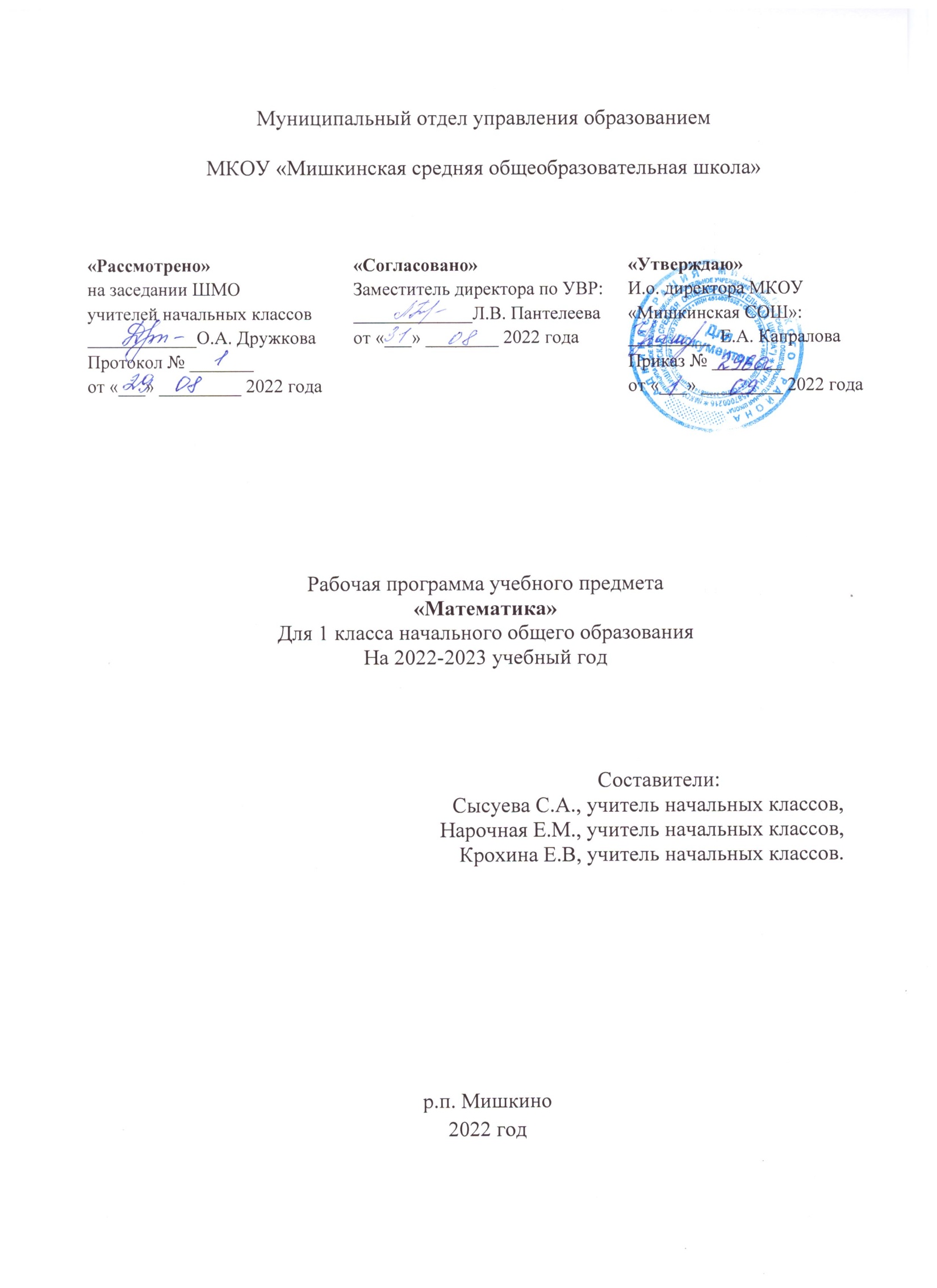 ПОЯСНИТЕЛЬНАЯ ЗАПИСКАРабочая программа по предмету «Математика» для обучающихся 1 класса составлена на основе Требований к результатам освоения основной образовательной программы начального общего образования, представленных в Федеральном государственном образовательном стандарте начального общего образования, а также Примерной программы воспитания.В начальной школе изучение математики имеет особое значение в развитии младшего школьника. Приобретённые им знания, опыт выполнения предметных и универсальных действий на математическом материале, первоначальное овладение математическим языком станут фундаментом обучения в основном звене школы, а также будут востребованы в жизни.Изучение математики в начальной школе направлено на достижение следующих образовательных, развивающих целей, а также целей воспитания:Освоение начальных математических знаний - понимание значения величин и способов их измерения; использование арифметических способов для разрешения сюжетных ситуаций; формирование умения решать учебные и практические задачи средствами математики; работа с алгоритмами выполнения арифметических действий.Формирование функциональной математической грамотности младшего школьника, которая характеризуется наличием у него опыта решения учебно-познавательных и учебно-практических задач, построенных на понимании и применении математических отношений («часть- целое»,«больше -меньше», «равно-неравно», «порядок»), смысла арифметических действий, зависимостей (работа, движение, продолжительность события).Обеспечение математического развития младшего школьника - формирование способности к интеллектуальной деятельности, пространственного воображения, математической речи; умение строить рассуждения, выбирать аргументацию, различать верные (истинные) и неверные (ложные) утверждения, вести поиск информации (примеров, оснований для упорядочения, вариантов и др.).Становление учебно-познавательных мотивов и интереса к изучению математики и умственному труду; важнейших качеств интеллектуальной деятельности: теоретического и пространственного мышления, воображения, математической речи, ориентировки в математических терминах и понятиях; прочных навыков использования математических знаний в повседневной жизни.В основе конструирования содержания и отбора планируемых результатов лежат следующие ценности математики, корректирующие со становлением личности младшего школьника:понимание математических отношений выступает средством познания закономерностей существования окружающего мира, фактов, процессов и явлений, происходящих в природе и в обществе (хронология событий, протяжённость по времени, образование целого из частей, изменение формы, размера и т.д.);математические представления о числах, величинах, геометрических фигурах являются условием целостного восприятия творений природы и человека (памятники архитектуры, сокровища искусства и культуры, объекты природы);владение математическим языком, элементами алгоритмического мышления позволяет ученику совершенствовать коммуникативную деятельность (аргументировать свою точку зрения, строить логические цепочки рассуждений; опровергать или подтверждать истинностьпредположения).Младшие школьники проявляют интерес к математической сущности предметов и явлений окружающей жизни - возможности их измерить, определить величину, форму, выявить зависимости и закономерности их расположения во времени и в пространстве. Осознанию младшим школьником многих математических явлений помогает его тяга к моделированию, что облегчает освоение общего способа решения учебной задачи, а также работу с разными средствами информации, в том числе и графическими (таблица, диаграмма, схема).В начальной школе математические знания и умения применяются школьником при изучении других учебных предметов (количественные и пространственные характеристики, оценки, расчёты и прикидка, использование графических форм представления информации). Приобретённые учеником умения строить алгоритмы, выбирать рациональные способы устных и письменных арифметических вычислений, приёмы проверки правильности выполнения действий, а также различение, называние, изображение геометрических фигур, нахождение геометрических величин (длина, периметр, площадь) становятся показателями сформированной функциональной грамотности младшего школьника и предпосылкой успешного дальнейшего обучения в основном звене школы.На изучение математики в 1 классе отводится 4 часа в неделю, всего 132 часа.СОДЕРЖАНИЕ УЧЕБНОГО ПРЕДМЕТАОсновное содержание обучения в программе представлено разделами: «Числа и величины»,«Арифметические действия», «Текстовые задачи», «Пространственные отношения и геометрические фигуры», «Математическая информация».Числа и величиныЧисла от 1 до 9: различение, чтение, запись. Единица счёта. Десяток. Счёт предметов, запись результата цифрами. Число и цифра 0 при измерении, вычислении.Числа в пределах 20: чтение, запись, сравнение. Однозначные и двузначные числа. Увеличение (уменьшение) числа на несколько единиц.Длина и её измерение. Единицы длины: сантиметр, дециметр; установление соотношения между ними.Арифметические действияСложение и вычитание чисел в пределах 20. Названия компонентов действий, результатов действий сложения, вычитания. Вычитание как действие, обратное сложению.Текстовые задачиТекстовая задача: структурные элементы, составление текстовой задачи по образцу. Зависимость между данными и искомой величиной в текстовой задаче. Решение задач в одно действие.Пространственные отношения и геометрические фигурыРасположение предметов и объектов на плоскости, в пространстве: слева/справа, сверху/снизу, между; установление пространственных отношений.Геометрические фигуры: распознавание круга, треугольника, прямоугольника, отрезка. Построение отрезка, квадрата, треугольника с помощью линейки на листе в клетку; измерение длины отрезка в сантиметрах.Математическая информацияСбор данных об объекте по образцу. Характеристики объекта, группы объектов (количество, форма, размер). Группировка объектов по заданному признаку.Закономерность в ряду заданных объектов: её обнаружение, продолжение ряда.Верные (истинные) и неверные (ложные) предложения, составленные относительно заданного набора математических объектов.Чтение таблицы (содержащей не более 4-х данных); извлечение данного из строки, столбца; внесение одного-двух данных в таблицу. Чтение рисунка, схемы с одним-двумя числовыми данными (значениями данных величин).Двух- трёхшаговые инструкции, связанные с вычислением, измерением длины, изображением геометрической фигуры.Универсальные учебные действия (пропедевтический уровень)Универсальные познавательные учебные действия:наблюдать математические объекты (числа, величины) в окружающем мире;обнаруживать общее и различное в записи арифметических действий;понимать назначение и необходимость использования величин в жизни;наблюдать действие измерительных приборов;сравнивать два объекта, два числа; распределять объекты на группы по заданномуоснованию;копировать изученные фигуры, рисовать от руки по собственному замыслу; приводить примеры чисел, геометрических фигур;вести порядковый и количественный счет (соблюдать последовательность).Работа с информацией:понимать, что математические явления могут быть представлены с помощью разных средств: текст, числовая запись, таблица, рисунок, схема;читать таблицу, извлекать информацию, представленную в табличной форме.Универсальные коммуникативные учебные действия:характеризовать (описывать) число, геометрическую фигуру, последовательность из нескольких чисел, записанных по порядку;комментировать ход сравнения двух объектов; описывать своими словами сюжетную ситуацию и математическое отношение, представленное в задаче;описывать положение предмета в пространстве различать и использовать математические знаки;строить предложения относительно заданного набора объектов.Универсальные регулятивные учебные действия:принимать учебную задачу, удерживать её в процессе деятельности;действовать в соответствии с предложенным образцом, инструкцией;проявлять интерес к проверке результатов решения учебной задачи, с помощью учителя устанавливать причину возникшей ошибки и трудности;проверять правильность вычисления с помощью другого приёма выполнения действия.Совместная деятельность:участвовать в парной работе с математическим материалом;выполнять правила совместной деятельности: договариваться, считаться с мнением партнёра, спокойно и мирно разрешать конфликты.                                ПЛАНИРУЕМЫЕ ОБРАЗОВАТЕЛЬНЫЕ РЕЗУЛЬТАТЫИзучение математики в 1 классе направлено на достижение обучающимися личностных, метапредметных и предметных результатов освоения учебного предмета.ЛИЧНОСТНЫЕ РЕЗУЛЬТАТЫВ результате изучения предмета «Математика» у обучающегося будут сформированы следующие личностные результаты:осознавать необходимость изучения математики для адаптации к жизненным ситуациям, для развития общей культуры человека;развития способности мыслить, рассуждать, выдвигать предположения и доказывать или опровергать их;применять правила совместной деятельности со сверстниками, проявлять способность договариваться, лидировать, следовать указаниям, осознавать личную ответственность и объективно оценивать свой вклад в общий результат;осваивать навыки организации безопасного поведения в информационной среде;применять математику для решения практических задач в повседневной жизни, в том числе при оказании помощи одноклассникам, детям младшего возраста, взрослым и пожилым людям;работать в ситуациях, расширяющих опыт применения математических отношений в реальной жизни, повышающих интерес к интеллектуальному труду и уверенность своих силах при решении поставленных задач, умение преодолевать трудности;оценивать практические и учебные ситуации с точки зрения возможности применения математики для рационального и эффективного решения учебных и жизненных проблем;оценивать свои успехи в изучении математики, намечать пути устранения трудностей;стремиться углублять свои математические знания и умения; пользоваться разнообразными информационными средствами для решения предложенных и самостоятельно выбранных учебных проблем, задач.МЕТАПРЕДМЕТНЫЕ РЕЗУЛЬТАТЫК концу обучения у обучающегося формируются следующие универсальные учебные действия.Универсальные познавательные учебные действия:Базовые логические действия:устанавливать связи и зависимости между математическими объектами (часть-целое; причина-следствие; протяжённость);применять базовые логические универсальные действия: сравнение, анализ, классификация (группировка), обобщение;приобретать практические графические и измерительные навыки для успешного решения учебных и житейских задач;представлять текстовую задачу, её решение в виде модели, схемы, арифметической записи, текста в соответствии с предложенной учебной проблемой.Базовые исследовательские действия:             проявлять способность ориентироваться в учебном материале разных разделов курса математики;понимать и адекватно использовать математическую терминологию: различать, характеризовать, использовать для решения учебных и практических задач;применять изученные методы познания (измерение, моделирование, перебор вариантов)Работа с информацией:находить и использовать для решения учебных задач текстовую, графическую информацию в разных источниках информационной среды;читать, интерпретировать графически представленную информацию (схему, таблицу, диаграмму, другую модель);представлять информацию в заданной форме (дополнять таблицу, текст), формулировать утверждение по образцу, в соответствии с требованиями учебной задачи;принимать правила, безопасно использовать предлагаемые электронные средства и источники информации.Универсальные коммуникативные учебные действия:конструировать утверждения, проверять их истинность;строить логическое рассуждение;использовать текст задания для объяснения способа и хода решения математической задачи;формулировать ответ;комментировать процесс вычисления, построения, решения; объяснять полученный ответ с использованием изученной терминологии;в процессе диалогов по обсуждению изученного материала — задавать вопросы, высказывать суждения, оценивать выступления участников, приводить доказательства своей правоты, проявлять этику общения;создавать в соответствии с учебной задачей тексты разного вида - описание (например, геометрической фигуры), рассуждение (к примеру, при решении задачи), инструкция (например, измерение длины отрезка);ориентироваться в алгоритмах: воспроизводить, дополнять, исправлять деформированные;составлять по аналогии; . самостоятельно составлять тексты заданий, аналогичные типовым изученным.Универсальные регулятивные учебные действия:Самоорганизация:планировать этапы предстоящей работы, определять последовательность учебных действий;выполнять правила безопасного использования электронных средств, предлагаемых в процессе обучения.Самоконтроль:осуществлять контроль процесса и результата своей деятельности, объективно оценивать их;выбирать и при необходимости корректировать способы действий;находить ошибки в своей работе, устанавливать их причины, вести поиск путей преодоления ошибок.Самооценка:предвидеть возможность возникновения трудностей и ошибок, предусматривать способы их предупреждения (формулирование вопросов, обращение к учебнику, дополнительным средствам обучения, в том числе электронным);оценивать рациональность своих действий, давать им качественную характеристику.Совместная деятельность:участвовать в совместной деятельности: распределять работу между членами группы (например, в случае решения задач, требующих перебора большого количества вариантов, приведения примеров);согласовывать мнения в ходе поиска доказательств, выбора рационального способа, анализа информации;осуществлять совместный контроль и оценку выполняемых действий, предвидеть возможность возникновения ошибок и трудностей, предусматривать пути их предупреждения.ПРЕДМЕТНЫЕ РЕЗУЛЬТАТЫК концу обучения в 1 классе обучающийся научится:читать, записывать, сравнивать, упорядочивать числа от 0 до 20;пересчитывать различные объекты, устанавливать порядковый номер объекта;находить числа, большие/меньшие данного числа на заданное число;выполнять арифметические действия сложения и вычитания в пределах 20 (устно и письменно) без перехода через десяток; называть и различать компоненты действий сложения (слагаемые, сумма) и вычитания (уменьшаемое, вычитаемое, разность);решать текстовые задачи в одно действие на сложение и вычитание: выделять условие и требование (вопрос);сравнивать объекты по длине, устанавливая между ними соотношение длиннее/короче (выше/ниже, шире/уже);знать и использовать единицу длины — сантиметр; измерять длину отрезка, чертить отрезок заданной длины (в см);различать число и цифру; распознавать геометрические фигуры: круг, треугольник, прямоугольник (квадрат), отрезок;устанавливать между объектами соотношения: слева/справа, дальше/ближе, между, перед/за, над/под;распознавать верные (истинные) и неверные (ложные) утверждения относительно заданного набора объектов/предметов;группировать объекты по заданному признаку; находить и называть закономерности в ряду объектов повседневной жизни;различать строки и столбцы таблицы, вносить данное в таблицу, извлекать данное/данные из таблицы;сравнивать два объекта (числа, геометрические фигуры); распределять объекты на две группы по заданному основанию.ТЕМАТИЧЕСКОЕ ПЛАНИРОВАНИЕУЧЕБНО-МЕТОДИЧЕСКОЕ ОБЕСПЕЧЕНИЕ ОБРАЗОВАТЕЛЬНОГО ПРОЦЕССАОБЯЗАТЕЛЬНЫЕ УЧЕБНЫЕ МАТЕРИАЛЫ ДЛЯ УЧЕНИКАМоро М.И. Математика: учебник для 1 класса: в 2 частях / М.И. Моро, С.И. Волкова, С.В. Степанова – М.: Просвещение, 2011г.Моро М.И. Тетрадь по математике для 1 класса: в 2 частях / М.И. Моро, С.И. Волкова. – М.:	Просвещение, 2016МЕТОДИЧЕСКИЕ	МАТЕРИАЛЫ	ДЛЯ	УЧИТЕЛЯ1.Моро М.И. Математика: учебник для 1 класса: в 2 частях / М.И. Моро, С.И. Волкова, С.В. Степанова – М.: Просвещение, 2013Бантова М.А. Методическое пособие к учебнику «Математика. 1 класс» / М.А. Бантова, Г.В. Бельтюкова.- М.: Просвещение, 2006.Савинова С.В. Система уроков по учебнику М. И. Моро, С. И. Волковой, С. В. Степановой – Волгоград : Учитель, 2012.Методическое пособие к учебнику «Математика. 1кл.»/ М.А. Бантова, Г.В. Бельтюкова, С.В. Степанова.- М.: Просвещение,2011.«Поурочные разработки по математике + Текстовые задачи двух уровней сложности к учебному комплекту М.И. Моро и др. « - М.:ВАКО,2007.Контрольные работы по математике. 1 кл.: к учебнику М.И. Моро и др. Автор: В.Н. Рудницкая - М.: Экзамен,2007.Уткина Н.Г., Улитина Н.В., Юдачева Т.В. Дидактический материал по математике для 1 класса четырёхлетней нач. шк.: Пособие для учащихся. – М.: АРКТИ, 2001.ЦИФРОВЫЕ ОБРАЗОВАТЕЛЬНЫЕ РЕСУРСЫ И РЕСУРСЫ СЕТИ ИНТЕРНЕТhttps://pptcloud.ru/matematika/zadacha-154492 https://pptcloud.ru/matematika/chetyrehugolniki-pryamougolnik-kvadrat-prezentatsiya-1-klassМАТЕРИАЛЬНО-ТЕХНИЧЕСКОЕ ОБЕСПЕЧЕНИЕ ОБРАЗОВАТЕЛЬНОГО                        ПРОЦЕССА УЧЕБНОЕ ОБОРУДОВАНИЕНоутбук Проектор Классная доска     ОБОРУДОВАНИЕ ДЛЯ ПРОВЕДЕНИЯ ЛАБОРАТОРНЫХ И         ПРАКТИЧЕСКИХ РАБОТ Ноутбук Проектор Классная доска  Модель часов  Счетный материал Наглядное пособие№ п/пНаименование разделов и тем программыНаименование разделов и тем программыКоличество часовКоличество часовКоличество часовВоспитательные цели урокаВиды деятельностиВиды,формы контроляЭлектронные (цифровые)№ п/пНаименование разделов и тем программыНаименование разделов и тем программывсегоконтрольные работыпрактические работыВоспитательные цели урокаВиды деятельностиВиды,формы контроляЭлектронные (цифровые)Раздел 1. ЧислаРаздел 1. ЧислаРаздел 1. ЧислаРаздел 1. ЧислаРаздел 1. ЧислаРаздел 1. ЧислаРаздел 1. ЧислаРаздел 1. ЧислаРаздел 1. ЧислаРаздел 1. Числа1.1.1.1.Числа от 1 до 9: различение, чтение, запись.900Воспитание культуры личности; отношение к математике, как части общечеловеческойкультуры; воспитание активности, самостоятельности, ответственности, трудолюбие; воспитание нравственности, культуры общения.Игровые упражнения по различению количества предметов (зрительно, на слух, установлением соответствия), числа и цифры, представлению чисел словесно и письменно;Работа в парах/ группах. Формулирование ответов на вопросы: «Сколько?», «Который по счёту?», «На сколько больше?», «На сколько меньше?», «Что получится, если увеличить/уменьшить количество на 1, на 2?» — по образцу и самостоятельно;Практические работы по определению длинпредложенных предметов с помощью заданной мерки, по определению длины в сантиметрах;Устный опрос;https://pptcloud.ru/ma tematika/veselaya- matematika-1-klass1.2.1.2.Единица счёта. Десяток.100Воспитание культуры личности; отношение к математике, как части общечеловеческойкультуры; воспитание активности, самостоятельности, ответственности, трудолюбие; воспитание нравственности, культуры общенияЦифры; знаки сравнения, равенства, арифметических действий;Устная работа: счёт единицами в разном порядке, чтение, упорядочение однозначных и двузначных чисел; счёт по 2, по 5;Работа с таблицей чисел: наблюдение, установление закономерностей в расположении чисел;Устный опрос;https://pptcloud.ru/ma tematika/veselaya- matematika-1-klass1.3.1.3.Счёт предметов, запись результата цифрами.100Воспитание культуры личности; отношение к математике, как части общечеловеческойкультуры; воспитание активности, самостоятельности, ответственности,трудолюбие; воспитаниеЦифры; знаки сравнения, равенства, арифметических действий;Устная работа: счёт единицами в разном порядке, чтение, упорядочение однозначных и двузначных чисел; счёт по 2, по 5;Устный опрос;https://pptcloud.ru/ma tematika/veselaya- matematika-1-klass1.4.1.4.Порядковый номер объекта при заданном порядке счёта.200Воспитание культуры личности; отношение к математике, как части общечеловеческойКультуры ;воспитание активности, самостоятельности, ответственности, трудолюбие; воспитание нравственности, культуры общенияЦифры; знаки сравнения, равенства, арифметических действий;Устная работа: счёт единицами в разном порядке, чтение, упорядочение однозначных и двузначных чисел; счёт по 2, по 5;Работа с таблицей чисел: наблюдение, установление закономерностей в расположении чисел;Работа в парах/группах. Формулирование вопросов, связанных с порядком чисел,увеличением/уменьшением числа на несколькоединиц, установлением закономерности в ряду чиселУстный опрос;https://pptcloud.ru/ma tematika/veselaya- matematika-1-klass1.5.Сравнение чисел, сравнение групп предметов по количеству: больше, меньше, столько же.200Воспитание культуры личности; отношение к математике, как части общечеловеческойкультуры; воспитание активности, самостоятельности, ответственности, трудолюбие; воспитание нравственности, культуры общенияЦифры; знаки сравнения, равенства, арифметических действий;Устная работа: счёт единицами в разном порядке, чтение, упорядочение однозначных и двузначных чисел; счёт по 2, по 5;Работа с таблицей чисел: наблюдение, установление закономерностей в расположении чисел;Устный опрос;https://pptcloud.ru/matemati ka/1958481.6.Число и цифра 0 при измерении, вычислении.100Воспитание культуры личности; отношение к математике, как части общечеловеческойкультуры; воспитание активности, самостоятельности, ответственности, трудолюбие; воспитание нравственности, культуры общенияИгровые упражнения по различению количества предметов (зрительно, на слух, установлением соответствия), числа и цифры, представлению чисел словесно и письменно;Работа в парах/ группах. Формулирование ответов на вопросы: «Сколько?», «Который по счёту?», «На сколько больше?», «На сколько меньше?», «Что получится, если увеличить/уменьшить количество на 1,на 2?» — по образцу и самостоятельно;Устный опрос;https://pptcloud.ru/ma tematika/slojenie-i- vychitanie1.7.Числа в пределах 20: чтение, запись, сравнение.100Воспитание культуры личности; отношение к математике, как части общечеловеческойкультуры; воспитание активности, самостоятельности, ответственности, трудолюбие; воспитаниенравственности, культуры общенияРабота с таблицей чисел: наблюдение, установление закономерностей в расположении чисел;Работа в парах/группах. Формулирование вопросов, связанных с порядком чисел,увеличением/уменьшением числа на несколькоединиц, установлением закономерности в ряду чисел;Устный опрос;https://pptcloud.ru/mate matika/slojenie-i- vychitanie https://pptcloud.ru/mate matika/slozhenie-i- vychitanie-v-predelah-1.8.Однозначные и двузначные числа.100Воспитание культуры личности; отношение к математике, как части общечеловеческойкультуры; воспитание активности, самостоятельности, ответственности, трудолюбие; воспитание нравственности, культуры общенияИгровые упражнения по различению количества предметов (зрительно, на слух, установлением соответствия), числа и цифры, представлению чисел словесно и письменно;Работа в парах/ группах. Формулирование ответов на вопросы: «Сколько?», «Который по счёту?», «На сколько больше?», «На сколько меньше?», «Что получится, если увеличить/уменьшить количество на 1,Устный опрос;https://pptcloud.ru/matem atika/ustnyy-schet-1517901.9.Увеличение (уменьшение) числа на несколько единиц200Воспитание культуры личности; отношение к математике, как части общечеловеческойкультуры; воспитание активности, самостоятельности, ответственности, трудолюбие; воспитание нравственности, культуры общенияУстная работа: счёт единицами в разном порядке, чтение, упорядочение однозначных и двузначных чисел; счёт по 2, по 5;Работа с таблицей чисел: наблюдение, установление закономерностей в расположении чисел;Работа в парах/группах. Формулирование вопросов, связанных с порядком чисел,увеличением/уменьшением числа на несколькоединиц, установлением закономерности в ряду чисел;Устный опрос;https://pptcloud.ru/matem atika/ustnyy-schet-151790Итого по разделуИтого по разделу20Раздел 2. ВеличиныРаздел 2. ВеличиныРаздел 2. ВеличиныРаздел 2. ВеличиныРаздел 2. ВеличиныРаздел 2. ВеличиныРаздел 2. ВеличиныРаздел 2. ВеличиныРаздел 2. Величины2.1.Длина и её измерение с помощью заданной мерки.200Воспитание культуры личности; отношение к математике, как части общечеловеческойкультуры; воспитание активности, самостоятельности, ответственности, трудолюбие; воспитаниеЗнакомство с приборами для измерения величин; Линейка как простейший инструмент измерения длины; Наблюдение действия измерительных приборов;Понимание назначения и необходимости использования величин в жизни;Устный опрос;https://pptcloud.ru/matemati ka/lineyka2.2.Сравнение без измерения: выше — ниже, шире — уже, длиннее — короче, старше — моложе, тяжелее — легче.200Воспитание культуры личности; отношение к математике, как части общечеловеческойкультуры; воспитание активности, самостоятельности, ответственности, трудолюбие; воспитаниеЛинейка как простейший инструмент измерения длины; Наблюдение действия измерительных приборов;Понимание назначения и необходимости использования величин в жизни; Использование линейки для измерения длиныУстный опрос;https://pptcloud.ru/matem atika/lineyka https://pptcloud.ru/matem atika/matematika-1-klass- dlinnee-koroche- odinakovye-po-dline2.3.Единицы длины: сантиметр, дециметр; установление соотношения между ними.300Воспитание культуры личности; отношение к математике, как части общечеловеческойкультуры; воспитание активности,Наблюдение действия измерительных приборов; Понимание назначения и необходимости использования величин в жизни;Использование линейки для  измерения длиныУстный опрос;https://pptcloud.ru/matemati ka/lineykaИтого по разделуИтого по разделу7Раздел 3. Арифметические действияРаздел 3. Арифметические действияРаздел 3. Арифметические действияРаздел 3. Арифметические действияРаздел 3. Арифметические действияРаздел 3. Арифметические действияРаздел 3. Арифметические действияРаздел 3. Арифметические действияРаздел 3. Арифметические действия3.1.Сложение и вычитание чисел в пределах 20.2300Воспитание культуры личности; отношение к математике, как части общечеловеческойкультуры; воспитание активности, самостоятельности, ответственности, трудолюбиеОбсуждение приёмов сложения, вычитания: нахождение значения суммы и разности на основесостава числа, с использованием числовой ленты, по частям и др.;Использование разных способов подсчёта суммы и разности, использование переместительного свойстваУстный опрос;https://pptcloud.ru/mate matika/slozhenie-i- vychitanie- dvuznachnyh-chisel- 2082363.2.Названия компонентов действий, результатов действий сложения, вычитания. Знаки сложения и вычитания, названия компонентов действия. Таблица сложения.Переместительное свойство сложения.501Воспитание культуры личности; отношение к математике, как части общечеловеческойкультуры; воспитание активности, самостоятельности, ответственности, трудолюбие; воспитание нравственности, культуры общенияПрактическая работа с числовым выражением: запись, чтение, приведение примера (с помощью учителя или по образцу), иллюстрирующего смысл арифметического действия;Обсуждение приёмов сложения, вычитания: нахождение значения суммы и разности на основесостава числа, с использованием числовой ленты, по частям и др.;Использование разных способов подсчёта суммы и разности, использование переместительного свойства при нахождении суммы;Пропедевтика исследовательской работы:перестановка слагаемых при сложении (обсуждениеПрактическая работа;https://pptcloud.ru/ma tematika/vesyolyy- schyot3.3.Вычитание как действие, обратное сложению.300Воспитание культуры личности; отношение к математике, как части общечеловеческойкультуры; воспитание активности, самостоятельности, ответственности, трудолюбие; воспитаниенравственности, культуры общенияОбсуждение приёмов сложения, вычитания: нахождение значения суммы и разности на основесостава числа, с использованием числовой ленты, по частям и др.;Использование разных способов подсчёта суммы и разности, использование переместительного свойстваУстный опрос;https://pptcloud.ru/mate matika/slagaemye- summa3.4.Неизвестное слагаемое.100Воспитание культуры личности; отношение к математике, как части общечеловеческойкультуры; воспитание активности,самостоятельности, ответственности,Дидактические игры и упражнения, связанные с выбором, составлением сумм, разностей с заданным результатом действия; сравнением значений числовых выражений (без вычислений), поУстный опрос;https://pptcloud.ru/mate matika/slagaemye- summa3.5.Сложение одинаковых слагаемых. Счёт по 2, по 3, по 5.100Воспитание культуры личности; отношение к математике, как части общечеловеческойОбсуждение приёмов сложения, вычитания: нахождение значения суммы и разности на основе состава числа, с использованием числовой ленты,Устный опросhttps://pptcloud.ru/mate matika/slagaemye- summa3.6.Прибавление и вычитание нуля.100Воспитание культуры личности; отношение к математике, как части общечеловеческойкультуры; воспитание активности, самостоятельности, ответственности,Учебный диалог: «Сравнение практических (житейских) ситуаций, требующих записи одного и того жеарифметического действия, разныхУстный опрос;https://pptcloud.ru/matem atika/chislo-i-tsifra-0-svoystva- slozheniya-i-vychitaniya-3.7.Сложение и вычитание чисел без перехода и с переходом через десяток.500Воспитание культуры личности; отношение к математике, как части общечеловеческойкультуры; воспитание активности, самостоятельности, ответственности,трудолюбие; воспитаниеМоделирование. Иллюстрация с помощью предметной модели переместительного свойства сложения, способа нахождения неизвестного слагаемого. Под руководством педагогавыполнение счёта с использованием заданнойУстный опрос;https://pptcloud.ru/ma tematika/nazvaniya-i- posledovatelnost- chisel-ot-11-do-203.8.Вычисление суммы, разности трёх чисел.100Воспитание культуры личности; отношение к математике, как части общечеловеческойкультуры; воспитание активности, самостоятельности, ответственности, трудолюбие; воспитаниеРабота в парах/группах: проверка правильности вычисления с использованием раздаточного материала, линейки, модели действия, по образцу; обнаружение общего и различного в записи арифметических действий, одного и того же действия с разнымиУстный опрос;https://pptcl oud.ru/mate matika/ geometricheskie-figury- 155328Итого по разделуИтого по разделу40Раздел 4. Текстовые задачиРаздел 4. Текстовые задачиРаздел 4. Текстовые задачиРаздел 4. Текстовые задачиРаздел 4. Текстовые задачиРаздел 4. Текстовые задачиРаздел 4. Текстовые задачиРаздел 4. Текстовые задачиРаздел 4. Текстовые задачи4.1.Текстовая задача: структурные элементы, составление текстовой задачи по образцу.200Воспитание культуры личности; отношение к математике, как части общечеловеческойкультуры; воспитание активности, самостоятельности, ответственности, трудолюбие; воспитание нравственности, культуры общенияКоллективное обсуждение: анализ реальной ситуации, представленной с помощью рисунка, иллюстрации, текста, таблицы, схемы (описание ситуации, что известно, что не известно; условие задачи, вопрос задачи);Обобщение представлений о текстовых задачах, решаемых с помощью действий сложения и вычитания («на сколько больше/меньше», «сколько всего», «сколь- ко осталось»).Устный опрос;https://pptcloud.ru/ma tematika/reshenie- zadach-1-klass- 1407964.2.Зависимость между данными и искомой величиной в текстовой задаче.100Воспитание культуры личности; отношение к математике, как части общечеловеческойкультуры; воспитание активности, самостоятельности, ответственности, трудолюбие; воспитание нравственности, культуры общенияСоотнесение текста задачи и её модели; Моделирование: описание словами и с помощью предметной модели сюжетной ситуации и математического отношения. Иллюстрацияпрактической ситуации с использованием счётного материала. Решение текстовой задачи с помощью раздаточного материала.Объяснение выбора арифметического действия для решения, иллюстрация хода решения,  выполненияУстный опрос;https://pptcloud.ru/ma tematika/reshenie- zadach-1-klass- 1407964.3.Выбор и запись арифметического действия для получения ответа на вопрос.100Воспитание культуры личности; отношение к математике, как части общечеловеческойкультуры; воспитание активностиСоотнесение текста задачи и её модели;Устный опросhttps://pptcloud.ru/ma tematika/reshenie- zadach-1-klass-4.4.Текстовая сюжетная задача в одно действие: запись решения, ответа задачи.1100Воспитание культуры личности; отношение к математике, как части общечеловеческойкультуры; воспитание активности, самостоятельности, ответственности, трудолюбие; воспитание нравственности, культуры общенияКоллективное обсуждение: анализ реальной ситуации, представленной с помощью рисунка, иллюстрации, текста, таблицы, схемы (описание ситуации, что известно, что не известно; условие задачи, вопрос задачи);Обобщение представлений о текстовых задачах, решаемых с помощью действий сложения и вычитания («на сколько больше/меньше», «сколько всего», «сколь- ко осталось»).Различение текста и текстовой задачи, представленного в текстовой задаче; Соотнесение текста задачи и её модели;Моделирование: описание словами и с помощью предметной модели сюжетной ситуации и математического отношения. Иллюстрация практической ситуации с использованием счётного материала. Решение текстовой задачи с помощью раздаточного материала.Устный опрос;https://pptcloud.ru/ma tematika/reshenie- zadach-1-klass- 1407964.5.Обнаружение недостающего элемента задачи, дополнение текста задачи числовыми данными (по иллюстрации, смыслу задачи, её решению).100Воспитание культуры личности; отношение к математике, как части общечеловеческойкультуры; воспитание активности, самостоятельности, ответственности, трудолюбие; воспитание нравственности, культуры общенияМоделирование: описание словами и с помощью предметной модели сюжетной ситуации и математического отношения. Иллюстрация практической ситуации с использованием счётного материала. Решение текстовой задачи с помощью раздаточного материала.Объяснение выбора арифметического действия для решения, иллюстрация хода решения, выполненияУстный опрос;https://pptcloud.ru/ma tematika/reshenie- zadach-1-klass- 140796Итого по разделуИтого по разделу16Раздел 5. Пространственные отношения и геометрические фигурыРаздел 5. Пространственные отношения и геометрические фигурыРаздел 5. Пространственные отношения и геометрические фигурыРаздел 5. Пространственные отношения и геометрические фигурыРаздел 5. Пространственные отношения и геометрические фигурыРаздел 5. Пространственные отношения и геометрические фигурыРаздел 5. Пространственные отношения и геометрические фигурыРаздел 5. Пространственные отношения и геометрические фигурыРаздел 5. Пространственные отношения и геометрические фигуры5.1.Расположение предметов и объектов на плоскости, в пространстве: слева/справа, сверху/снизу, между; установление пространственных отношений.400Воспитание культуры личности; отношение к математике, как части общечеловеческойкультуры; воспитание активности,самостоятельности, ответственности, трудолюбие; воспитаниеРаспознавание и называние известных геометрических фигур, обнаружение в окружающем мире их моделей;Устный опрос;https://pptcloud.ru/ matematika/davay- poschitaem-25.2.Распознавание объекта и его отражения.300Воспитание культуры личности; отношение к математике, как части общечеловеческойкультуры; воспитание активности,самостоятельности, ответственности, трудолюбие; воспитаниеСоставление пар: объект и его отражение;Устный опросhttps://pptcloud.ru/ matematika/davay-5.3.Геометрические фигуры: распознавание круга, треугольника, прямоугольника, отрезка.301Воспитание культуры личности; отношение к математике, как части общечеловеческойкультуры; воспитание активности, самостоятельности, ответственности, трудолюбие; воспитание нравственности, культуры общенияПрактическая деятельность: графические и измерительные действия в работе с карандашом и линейкой: копирование, рисование фигур по инструкции;Анализ изображения (узора, геометрическойфигуры), называние элементов узора, геометрической фигуры; Творческие задания: узоры и орнаменты.Практическая работа;https://pptcloud.ru/matem atika/matematika-1-klass- linii-krivaya-pryamaya- luch-otrezok-tochka5.4.Построение отрезка, квадрата, треугольника с помощью линейки; измерение длины отрезка в сантиметрах.601Воспитание культуры личности; отношение к математике, как части общечеловеческойкультуры; воспитание активности, самостоятельности, ответственности, трудолюбие; воспитание нравственности, культуры общенияПрактические работы: измерение длины отрезка, ломаной, длины стороны квадрата, сторон прямоугольника.Комментирование хода и результата работы; установление соответствия результата и поставленного вопроса;Ориентировка в пространстве и на плоскости (классной доски, листа бумаги, страницы учебника и т. д.).Установление направления, прокладываниеПрактическаяработа;https://pptcloud.ru/matem atika/matematika-1-klass- linii-krivaya-pryamaya- luch-otrezok-tochka5.5.Длина стороны прямоугольника, квадрата, треугольник.100Воспитание культуры личности; отношение к математике, как части общечеловеческойкультуры; воспитание активности, самостоятельности, ответственности, трудолюбие; воспитание нравственности, культуры общенияОриентировка в пространстве и на плоскости (классной доски, листа бумаги, страницы учебника и т. д.).Установление направления, прокладываниемаршрута; Учебный диалог: обсуждение свойств геометрических фигур (прямоугольника и др.); сравнение геометрических фигур (по форме, размеру); сравнение отрезков по длине; Предметное моделирование заданной фигуры из различныхУстный опрос;https://pptcloud.ru/matemati ka/mnogougolniki-1-klass- 1387065.6.Изображение прямоугольника, квадрата, треугольник.300Предметное моделирование заданной фигуры из различных материалов (бумаги, палочек, трубочек, проволоки и пр.), составление из другихУстный опросhttps://pptcloud.ru/matem atika/zanimatelnyy- ustnyy-schyotИтого по разделуИтого по разделу20Раздел 6. Математическая информацияРаздел 6. Математическая информацияРаздел 6. Математическая информацияРаздел 6. Математическая информацияРаздел 6. Математическая информацияРаздел 6. Математическая информацияРаздел 6. Математическая информацияРаздел 6. Математическая информацияРаздел 6. Математическая информация6.1.Сбор данных об объекте по образцу. Характеристики объекта, группы объектов (количество, форма, размер); выбор предметов по образцу (по заданным признакам).100Воспитание культуры личности; отношение к математике, как части общечеловеческойкультуры; воспитание активности, самостоятельности, ответственности, трудолюбие; воспитание нравственности, культуры общенияКоллективное наблюдение: распознавание в окружающем мире ситуаций, которые целесообразно сформулировать на языке математики и решить математическими средствами; Наблюдение за числами в окружающем мире, описание словамиУстный опрос;https://pptcl oud.ru/mate matika/zanimatelny y-ustnyy-schyot6.2.Группировка объектов по заданному признаку.500Воспитание культуры личности; отношение к математике, как части общечеловеческойкультуры; воспитание активности, самостоятельности, ответственности, трудолюбие; воспитание нравственности, культуры общенияКоллективное наблюдение: распознавание в окружающем мире ситуаций, которые целесообразно сформулировать на языке математики и решитьМатематическими действиямиУстный опрос;https://pptcloud.ru/mate matika/zadachi-po- geometrii-11-klass6.3.Закономерность в ряду заданных объектов: её обнаружение, продолжение ряда.100Воспитание культуры личности; отношение к математике, как части общечеловеческойкультуры; воспитание активности, самостоятельности, ответственности, трудолюбие; воспитание нравственности, культуры общенияНаблюдение за числами в окружающем мире, описание словами наблюдаемых фактов, закономерностей;Устный опросhttps://pptcloud.ru/ matematika/zadach i-po-geometrii-11-6.4.Верные (истинные) и неверные (ложные) предложения, составленные относительно заданного набора математических объектов.100Воспитание культуры личности; отношение к математике, как части общечеловеческойкультуры; воспитание активности, самостоятельности, ответственности, трудолюбие; воспитание нравственности, культуры общенияЗнакомство с логической конструкцией «Если…	,	то…».Верно	или	неверно: формулирование и проверка предложения;Устный опрос;https://pptclo ud.ru/matema tika/ zadachi- po-geometrii-6.5.Чтение таблицы (содержащей не более четырёх данных); извлечениеданного из строки, столбца; внесение одного-двух данных в таблицу100Воспитание культуры личности; отношение к математике, как части общечеловеческойкультуры; воспитание активности, самостоятельности, ответственности, трудолюбие; воспитание нравственности, культуры общенияРабота с наглядностью — рисунками, содержащими математическую информацию. Формулирование вопросов и ответов по рисунку (иллюстрации, модели). Упорядочение математических объектов с опорой на рисунок, сюжетную ситуацию и пр.;Устный опрос;https://pptcloud.ru/ma tematika/zadacha- 1544926.6.Чтение рисунка, схемы 1—2 числовыми данными (значениями данных величин).300Воспитание культуры личности; отношение к математике, как части общечеловеческойкультуры; воспитание активности, самостоятельности, ответственности, трудолюбие; воспитание нравственности, культуры общенияОриентировка в книге, на странице учебника, использование изученных терминов для описания положения рисунка, числа, задания и пр. на странице, наУстный опросhttps://pptcloud.ru/ matematika/zadac ha-1544926.7.Выполнение 1—3-шаговых инструкций, связанных с вычислениями, измерением длины, построением геометрических фигур.300Воспитание культуры личности; отношение к математике, как части общечеловеческойкультуры; воспитание активности, самостоятельности, ответственности, трудолюбие; воспитание нравственности, культуры общенияРабота с наглядностью — рисунками, содержащими математическую информацию. Формулирование вопросов и ответов по рисунку (иллюстрации, модели). Упорядочение математических объектов с опорой на рисунок, сюжетную ситуацию и пр.;Устный опрос;https://pptcloud.ru/m atematika/chetyrehugolniki- pryamougolnik- kvadrat-Итого по разделу:Итого по разделу:15Резервное времяРезервное время14111111ОБЩЕЕ КОЛИЧЕСТВО ЧАСОВ ПО ПРОГРАММЕОБЩЕЕ КОЛИЧЕСТВО ЧАСОВ ПО ПРОГРАММЕ13213